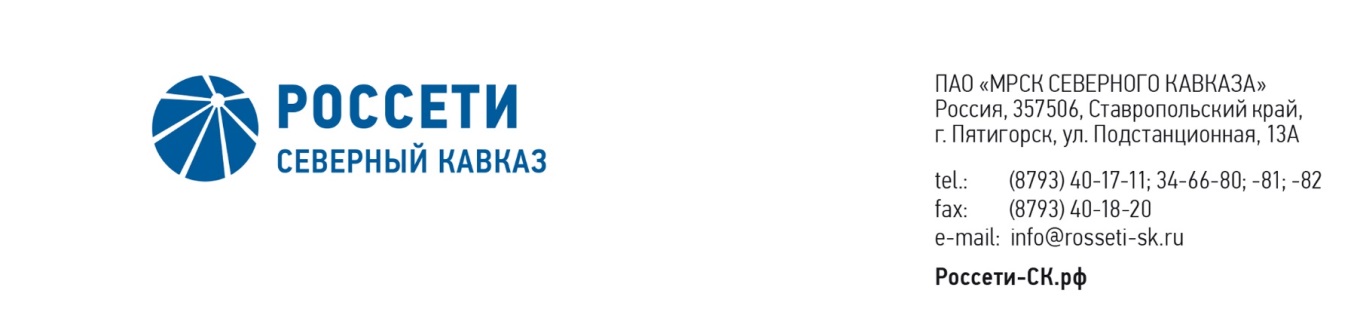 ПРОТОКОЛ № 421заседания Совета директоров ПАО «Россети Северный Кавказ»Место подведения итогов голосования: Ставропольский край, 
г. Пятигорск, пос. Энергетик, ул. Подстанционная, д. 13а.Дата проведения: 08 мая 2020 года.Форма проведения: опросным путем (заочное голосование).Дата подведения итогов голосования: 08 мая 2020 года, 23:00.Дата составления протокола: 12 мая 2020 года.Всего членов Совета директоров ПАО «Россети Северный Кавказ» -                      11 человек.В заочном голосовании приняли участие (получены опросные листы) члены Совета директоров:Андропов Дмитрий МихайловичБобков Дмитрий АлексеевичГребцов Павел ВладимировичГурьянов Денис ЛьвовичДомнич Виталий АнатольевичИванов Виталий ВалерьевичКирюхин Сергей ВладимировичПерец Алексей ЮрьевичПятигор Александр МихайловичСасин Николай ИвановичСергеева Ольга АндреевнаКворум имеется.Повестка дня:О дальнейшем функционировании территориальной сетевой организации в Республике Дагестан.Итоги голосования и решения, принятые по вопросам повестки дня:Вопрос № 1. О дальнейшем функционировании территориальной сетевой организации в Республике Дагестан.Решение:1.	Определить приоритетным направлением обеспечение непрерывности деятельности территориальной сетевой организации в Республике Дагестан.2.	Утвердить Дорожную карту по обеспечению деятельности территориальной сетевой организации в Республике Дагестан в соответствии с приложением № 1 к настоящему решению Совета директоров Общества.3.	Поручить единоличному исполнительному органу Общества:3.1.		прекратить операционную деятельность АО «Дагестанская сетевая компания» в качестве территориальной сетевой организации в сроки, установленные Дорожной картой по обеспечению деятельности территориальной сетевой организации в Республике Дагестан; 3.2.		провести необходимые мероприятия для получения статуса территориальной сетевой организации на территории Республики Дагестан 
и организации операционной деятельности филиала ПАО «Россети Северный Кавказ» - «Дагэнерго» в сроки, установленные Дорожной картой по обеспечению деятельности территориальной сетевой организации в Республике Дагестан;3.3.		вынести на рассмотрение Совета директоров ПАО «Россети» вопрос о корректировке Плана развития группы «Россети Северный Кавказ» 
в части исключения из указанного Плана мероприятий по докапитализации 
АО «Дагестанская сетевая компания» и включения данных мероприятий в план докапитализации ПАО «Россети Северный Кавказ».Голосовали «ЗА»: Андропов Д.М., Бобков Д.А., Гребцов П.В., Гурьянов Д.Л., Домнич В.А., Иванов В.В., Кирюхин С.В., Перец А.Ю., Пятигор А.М.,                  Сасин Н.И., Сергеева О.А.«ПРОТИВ»: нет. «ВОЗДЕРЖАЛСЯ»: нет.Решение принято единогласно.Председатель Совета директоров			 С.В. КирюхинКорпоративный секретарь 		       С.В. ЧистовПАО «Россети Северный Кавказ»Россия, 357506, Ставропольский край,г. Пятигорск, ул. Подстанционная, 13 Ател.: (8793) 40-17-11, 34-66-81, факс (8793) 40-18-20e-mail: mrsk-sk@mrsk-sk.ru, www.rossetisk.ru